О внесении изменений в решение Совета СП «Койдин» № IV-18/66 от 17.09.2018 г. «Об утверждении Положения о бюджетномпроцессе в муниципальном образованиисельского поселения «Койдин»	Руководствуясь статьей 3 Бюджетного кодекса Российской Федерации,Совет сельского поселения «Койдин» РЕШИЛ:	Статью 1. Внести в приложение к решению Совета СП «Койдин» от 17 сентября 2018 года № IV-18/66 «Об утверждении Положения о бюджетном процессе в муниципальном образовании сельского поселения «Койдин» следующие изменения:В статье 16:Абзац девятый пункта 6 части 1 изложить в следующей редакции:«7) разница между средствами, перечисленными с единого счета местного бюджета, и средствами, зачисленными на единый счет местного бюджета.».Часть 3 изложить в следующей редакции:«3. Управление остатками средств на едином счете местного бюджета осуществляется в соответствии со статьей 236.1 Бюджетного кодекса Российской Федерации.».Пункт 7 статьи 21 исключить.Статью 26 изложить в следующей редакции:          «Статья 26.  Решение Совета сельского поселения о бюджете сельского поселения.        1.	 В решении сельского поселения о бюджете сельского поселения должны содержаться основные характеристики бюджета сельского поселения:а)	общий объем доходов бюджета сельского поселения;б)	общий объем расходов бюджета сельского поселения;в)	дефицит (профицит) бюджета сельского поселения.       2.	 Решением Совета сельского поселения о бюджете сельского поселения утверждаются:           а) перечень главных администраторов доходов бюджета сельского поселения;б) перечень главных администраторов источников финансирования дефицита
бюджета сельского поселения;в) распределение бюджетных ассигнований по целевым статьям (муниципальным программам и непрограммным направлениям деятельности) и группам   видов расходов классификации расходов бюджетов на очередной финансовый год и плановый период;г)	распределение бюджетных ассигнований по разделам, подразделам, целевым статьям, группам видов расходов классификации расходов бюджетов на очередной финансовый год и плановый период;д)	ведомственная структура расходов бюджета сельского поселения на очередной финансовый год и плановый период;е) общий объем бюджетных ассигнований, направляемых на исполнение публичных нормативных обязательств;          ж) объем межбюджетных трансфертов, получаемых из других бюджетов и (или) предоставляемых другим бюджетам бюджетной системы Российской Федерации в очередном финансовом году и плановом периоде;з) общий объем условно утверждаемых расходов на первый год планового периода в объеме не менее 2,5 процента общего объема расходов бюджета сельского поселения, на второй год планового периода в объеме не менее 5 процентов общего объема расходов бюджета сельского поселения (без учета расходов бюджета сельского поселения, предусмотренных за счет межбюджетных трансфертов из других бюджетов бюджетной системы Российской Федерации, имеющих целевое назначение);и) источники финансирования дефицита бюджета сельского поселения на очередной финансовый год и плановый период;          к) верхний предел муниципального долга на 1 января года, следующего за очередным финансовым годом и каждым годом планового периода, с указанием в том числе верхнего предела долга по муниципальным гарантиям.Части 6,7,8,9 статьи 31 изложить в следующей редакции:«6. Годовой отчет об исполнении бюджета сельского поселения представляется в Совет сельского поселения не позднее 1 мая текущего финансового года. Одновременно с годовым отчетом об исполнении бюджета сельского поселения представляются следующие документы и материалы:1) проект решения об исполнении бюджета сельского поселения;2) баланс исполнения бюджета сельского поселения;3) отчет о финансовых результатах деятельности;4) отчет о движении денежных средств;5) пояснительная записка к отчету об исполнении бюджета сельского поселения;6) отчет об использовании бюджетных ассигнований резервного фонда администрации сельского поселения, образованного в составе бюджета сельского поселения в отчетном финансовом году;7) отчет о предоставлении и погашении бюджетных кредитов в отчетном финансовом году;8) отчет о состоянии муниципального внутреннего долга сельского поселения на начало и конец отчетного финансового года;9) отчет об исполнении приложений к решению о бюджете сельского поселения в части отчетного финансового года;10) иные документы, предусмотренные бюджетным законодательством Российской Федерации.7. Решением Совета сельского поселения об исполнении бюджета сельского поселения за отчетный финансовый год утверждается годовой отчет с указанием общего объема доходов, расходов и дефицита (профицита) бюджета сельского поселения. Отдельными приложениями к проекту решения об исполнении бюджета сельского поселения за отчетный финансовый год утверждаются показатели:1) доходов бюджета сельского поселения по кодам классификации доходов бюджетов;2) расходов бюджета сельского поселения по ведомственной структуре расходов бюджета муниципального района;3) расходов бюджета сельского поселения по разделам, подразделам классификации расходов бюджетов Российской Федерации;4) источников финансирования дефицита бюджета сельского поселения по кодам классификации источников финансирования дефицитов бюджетов Российской Федерации.8. По результатам рассмотрения годового отчета об исполнении бюджета сельского поселения Совет сельского поселения принимает решение об утверждении отчета об исполнении бюджета.9. В случае отклонения Советом сельского поселения проекта решения об исполнении бюджета сельского поселения он возвращается для устранения фактов недостоверного или неполного отражения данных и повторного представления в срок, не превышающий 1 месяц.». Статью 2. Настоящее решение вступает в силу со дня официального обнародования.Глава сельского поселения «Койдин»-                                Л.В. Черничкин«Койдiн» сикт овмöдчöминса Сöвет «Койдiн» сикт овмöдчöминса Сöвет «Койдiн» сикт овмöдчöминса Сöвет 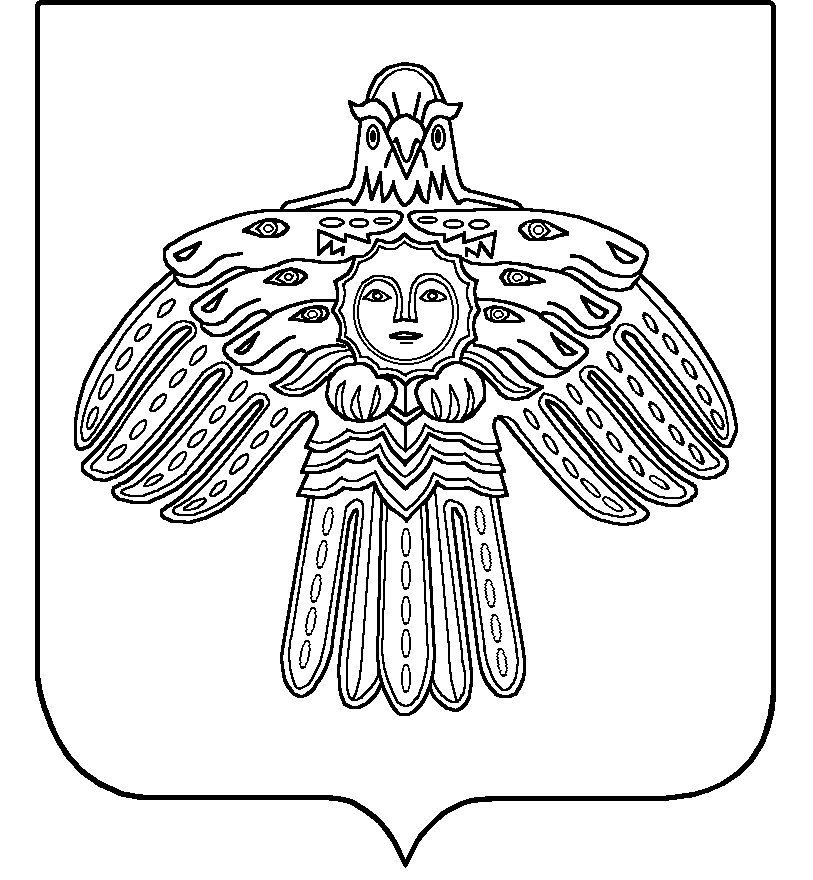 Совет сельского поселения «Койдин»Совет сельского поселения «Койдин»РЕШЕНИЕПОМШУÖМот05февраля2021 г.№ № IV-42/168         (Республика Коми , с. Койдин)         (Республика Коми , с. Койдин)         (Республика Коми , с. Койдин)